Создание заказа поставщику 1 .В 1 окне работаем фильтром . Задаем параметры , по которым сформируется отчет (на примере разработки на ут 10.3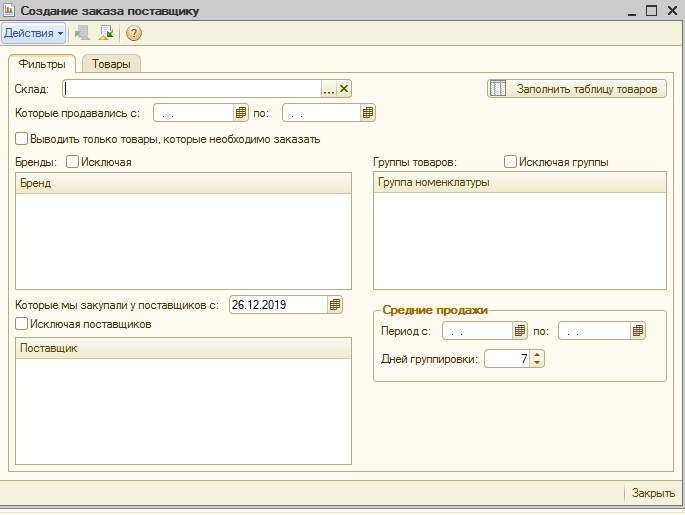 Выбираем  склад  (на какой делается заказ ) или сразу  все . Обычно менеджер указывает конкретный склад, но видит все склады . это нужно было, чтобы видя остатки на других складах –делать перемещения прямо в окне заказа на склад.  Всегда в отчете отображать все склады одновременно . Которые продавались  - задаем дату  (менеджер пользуется редко ) не делаем , вместо него будет ниже новая функция автозаказа Галка «выводить товар кот  нужно уже заказать» – это товары, по которым остаток ниже минимума . Понятие минимум определим в автозаказе . не ставя галку , отчет сформиуется по оставльным  товарам (по которым остаток  на нормальном уровне) в том числе .Фильтр «бренды» тоже не делаем покаФильтр «поставщики делаем . Здесь выбираем 1 или неск поставщиков или всех или исключаем некоторых Группы товаров /исключая группы  аналогично делаем  как по поставщикам Средние продажи  тоже убираем , вместо них автозаказ создаем Создаем фильтр «автозаказ» в котором указываем  такие параметры как  « мин остаток на  Х дней» и «заказать на ХХ дней.  То есть  параметр мин остаток тоже можем менять . Параметр мин остатка нужен , чтобы менеджер мог планировать закупки , например не чаще чем 14 дней,  если кол во товара упало ниже мин остатка – 1с пусть выделит красным  «чтобы срочно заказать . Далее указываем период кот 1с будет анализировать  для вычисления  среднего кол ва проданного товара за период . например указали 1.05-15.06 . значит 1с считает и делит на 45 дней . Далее полученная цифра будет сопоставляться  с указанными менеджером  параметрами  «дней миним остатка» и «на сколько дней заказать». Здесь работает простая формула умножением . Таким образом 1с при формировании заказа каждый раз будет вычислять минимальный остаток  товару на складе , среднее кол во продаж в день , исходя из периода продаж  и заданного кол ва дней минимального остатка . Автозаказ  должен ссылаться только на  продажи по чекам ккм , а лучше просто добавить продажи по чекам и по реализациям  (реализации галочкой ) уже менеджер будет на усмотрение добавлять или нет . Но статистика ни в коем случае не должна считать расход товара со склада через списания или перемещения товаров. Далее  нажимаем сформировать . Получаем таблицуНужно включить следующие столбцы Номенклатура Артикул Штрихкод Свободный остаток (за вычетом резервов). В данном столбце нужно выделять позиции цветами, а именно , ниже минимального остатка –желтым , между минимальным и остатком на дату пополнения заказать на Х дней) – зеленым, больше красным  . Если товар не продался за указанный период – без выделения .  Кстати красный и белый   цвета будут показывать товары по кот спрос упал .Минимальное кол во  (кот мы же в начале формирования отчета задаем кол во дней и умножается исходя из средних продаж в день за определенный  период )Необходимый остаток (заказать на Х дней) . Здесь так же формула должна вычислять  , зная продажи за день, умножать на заданное кол –во дней, на кот формируется  заказ и вычитать  текущий остаток  или минимальный остаток,  на стадии формирования отчета  сделать выбор по какому алгоритму  вычитать необходимые остатки , а именно по минимальному кол ву или по фактическому . Так же вычисляя необходимый остаток – всегда вычитать кол во уже заказанного данного товара . Заказанный товар (ниже ) это товар ранее сформированный как заказ поставщику , но еще не оприходованный в 1с. Резерв . показывать резервы Заказано  . Данный столбец должен показывать сколько шт заказано уже , но еще на склад не приехало . Переместить .  В данном столбце менеджер должен иметь возможность  указывать кол во шт к перемещению с конкретного склада  на склад , в кот . формируется заказ . далее прямо в этом окне создаем кнопкой «перемещение между складами». Выглядеть это должно след образом . каждая номенклатура  дублируется в строчках на кол-во складов . соответственно выбираем с какого склада забираем товар  и в колонке «перемещение» нажимаем (падаем в меню , где указываем кол-во штук к перемещению и склад – куда перемещаем .Заказать . дублирует колонку «необходимый остаток». Предлагает заказать , но менеджер его может скорректировать вручную  и на основании именно этой колонки формируется итоговый заказ поставщику . В данном столбце нажимая на каждый товар сделать , чтобы показывало в виде небольшого меню от каких поставщиков поступал данный товар , дата закупки и закупочная стоимость.  Выбирая нужного поставщика, итоговый заказ должен сформироваться на основании выбранных поставщиков . Средние продажи . продажи в день в указанный период . Здесь цифра может быть не целой , т к возможно что товар продается раз в 2 недели , тогда если товар продается меньше чем 1 шт в день , то указывать не кол во продаж в день, а за какой период продажа осуществляется, например 14 дней. 